Publicado en Roquetas de Mar el 17/05/2017 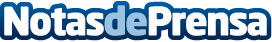 En España hay 350.000 puestos de trabajos sin cubrir por la escasa formación digitalEl empleo en España crecerá en las profesiones relacionadas con el mundo digital y la innovaciónDatos de contacto:Aenoa Formación Continua685800800Nota de prensa publicada en: https://www.notasdeprensa.es/en-espana-hay-350-000-puestos-de-trabajos-sin Categorias: Marketing Andalucia Eventos E-Commerce Dispositivos móviles http://www.notasdeprensa.es